АНЫҚТАМАСПРАВКА                               Долгиев Амин                            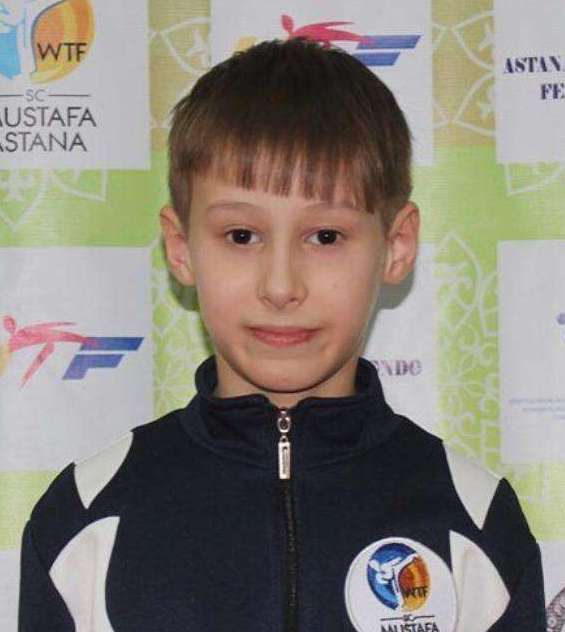 АНЫҚТАМАСПРАВКА                    Жұматай Айбар Сайатұлы                            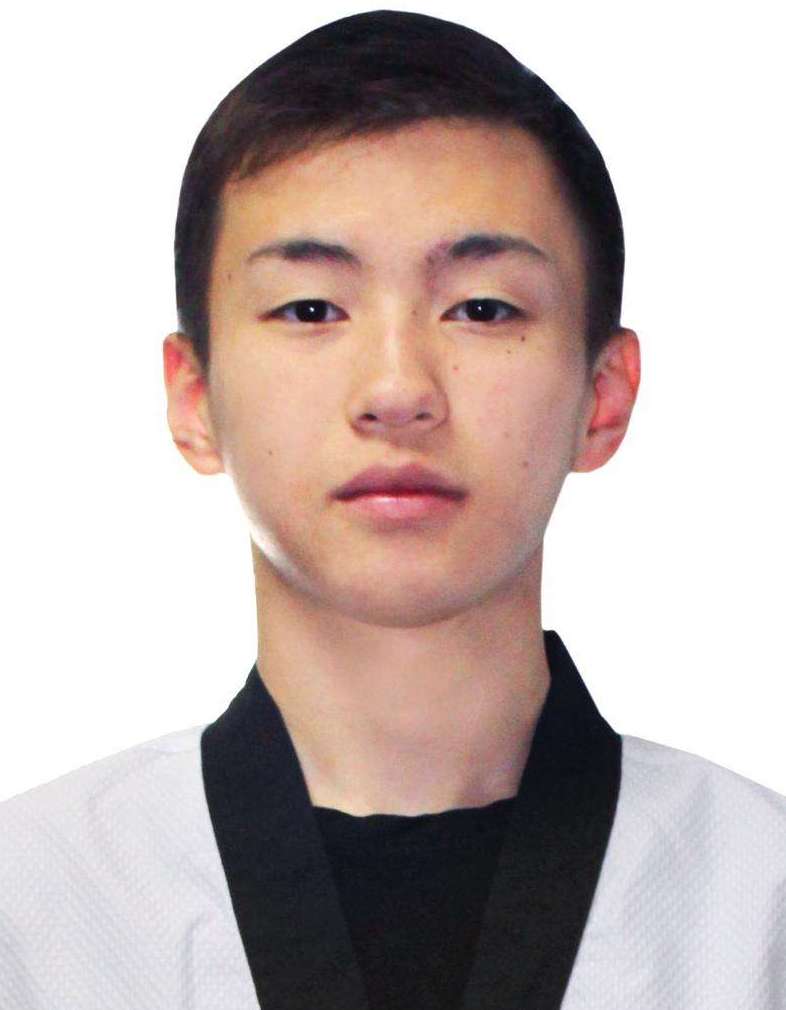 АНЫҚТАМАСПРАВКА                               Кәрімжан Әкімжан                                             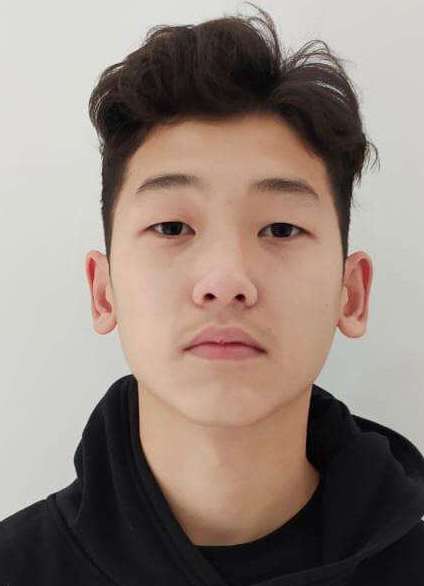 АНЫҚТАМАСПРАВКА                    Меделбек Айнұр Алматқызы                                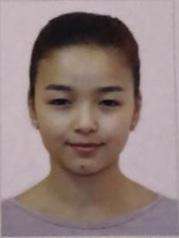 АНЫҚТАМАСПРАВКА                    Төлеубай Жансая Қайратқыз                                   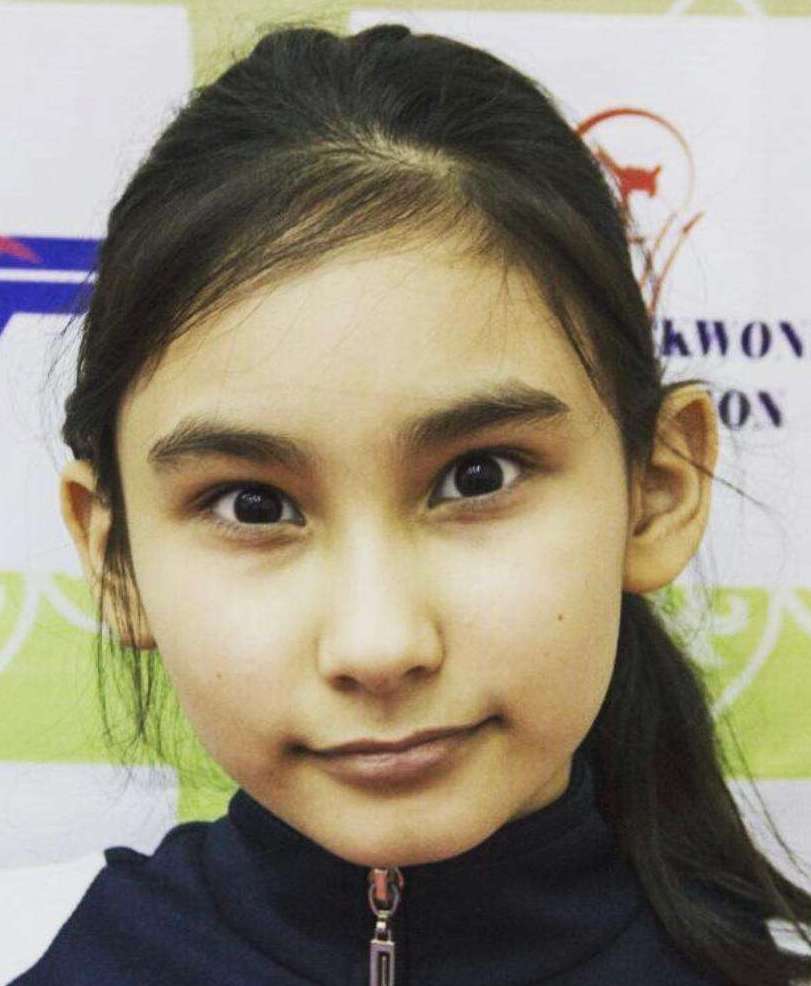 АНЫҚТАМАСПРАВКА                                         Орынгалиева Диана                                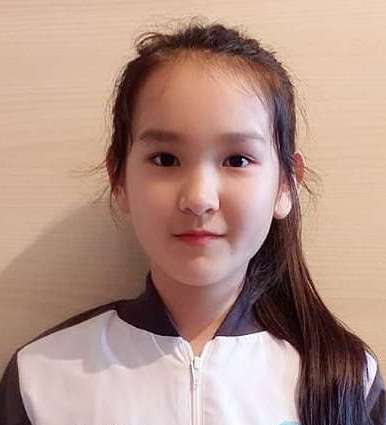 АНЫҚТАМАСПРАВКА                            Қаумбай Балнұр Қайратқызы                                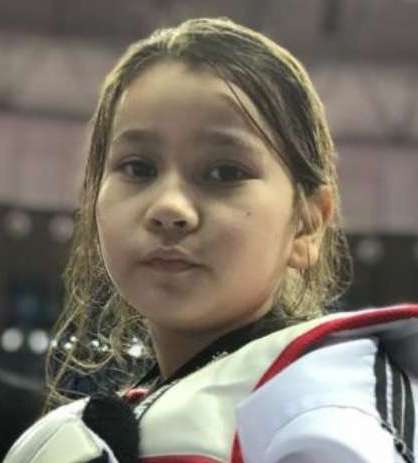 АНЫҚТАМАСПРАВКА                            Шералы Элеанора Саматқызы                                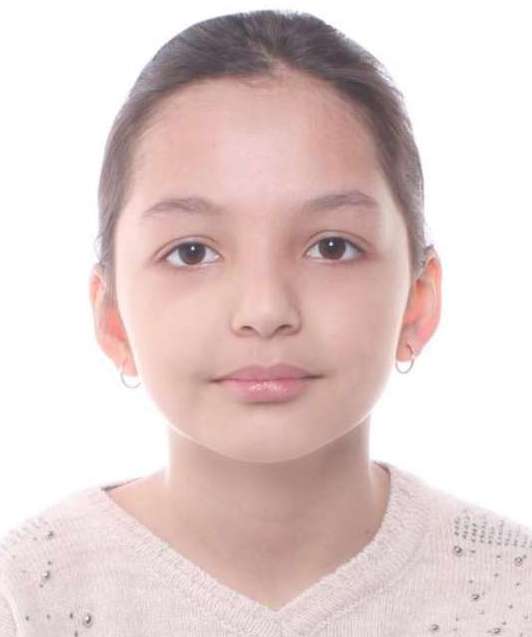 АНЫҚТАМАСПРАВКА                  Қудайбергенова Аружан Жанатовна                                 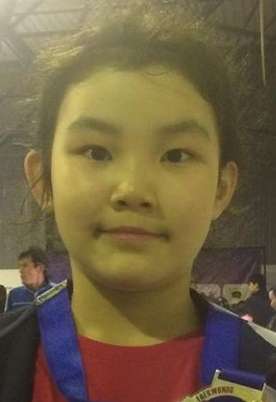 АНЫҚТАМАСПРАВКА                                Тлеуғабыл Әділ                                                       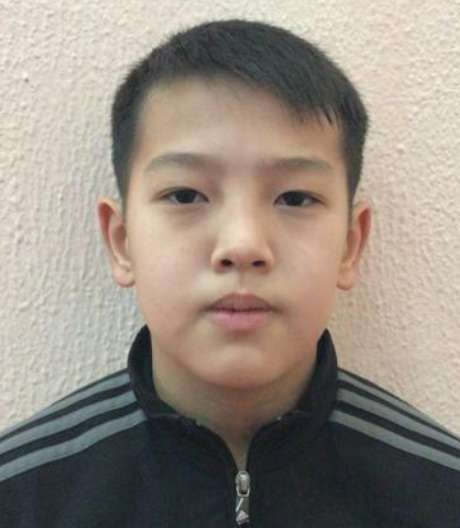 АНЫҚТАМАСПРАВКА                                 Долгиев Акрамат                                                                       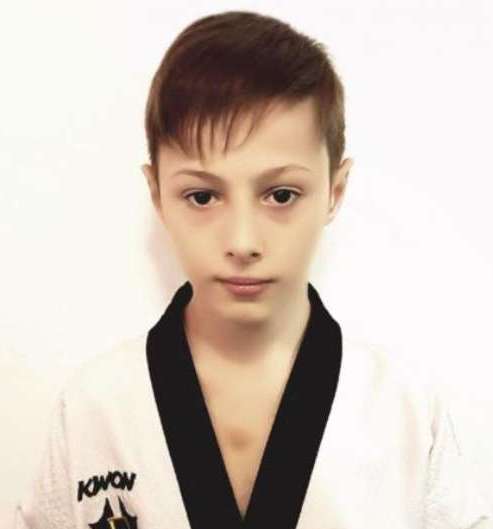 АНЫҚТАМАСПРАВКА                                      Құттыбай Наурыз                                                                                   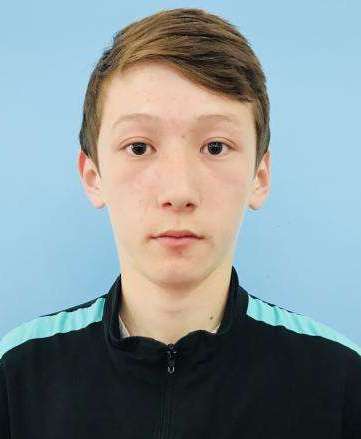 АНЫҚТАМАСПРАВКА                                      Оразалиева Сымбат                                                                                   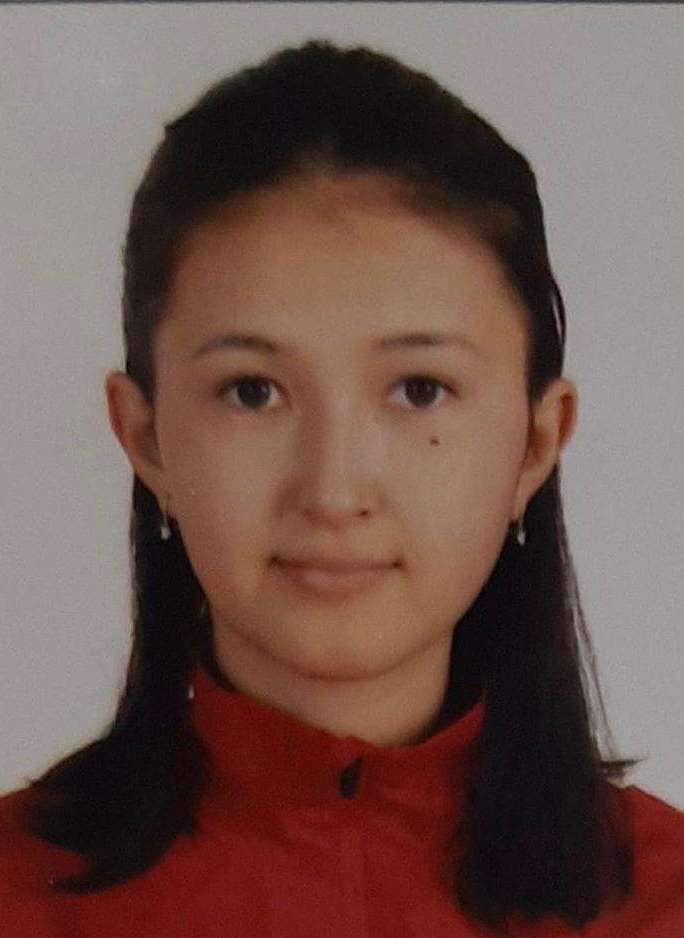 АНЫҚТАМАСПРАВКА                                          Игілік Алмаз                                                                                                                      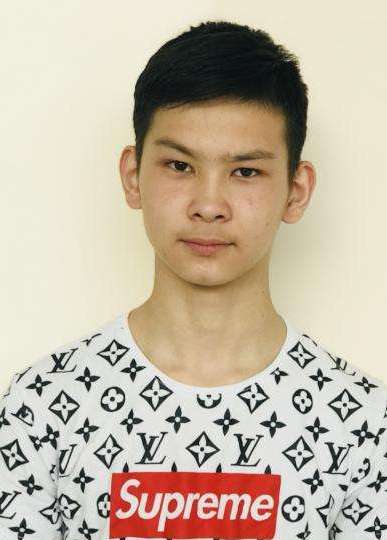 АНЫҚТАМАСПРАВКА                                       Ақби Алишер                                                                                                                             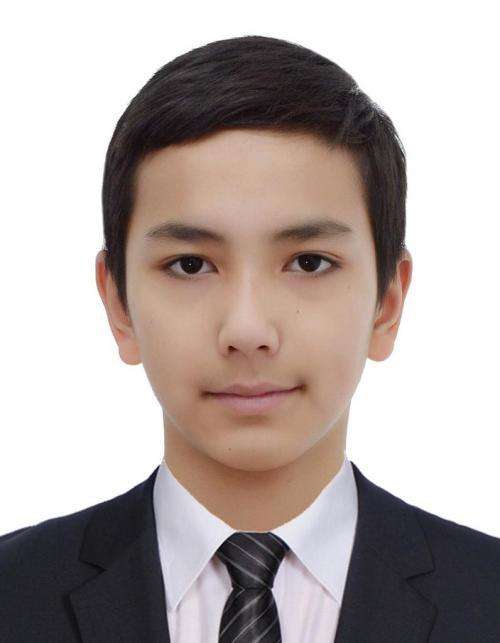 АНЫҚТАМАСПРАВКА                                       Манасқызы Дария                                                                                                                                                  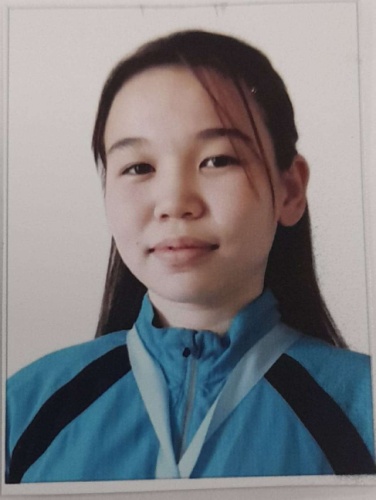 АНЫҚТАМАСПРАВКА                                Шакман  Нұрасыл  Талғатұлы                                                                                                                                                              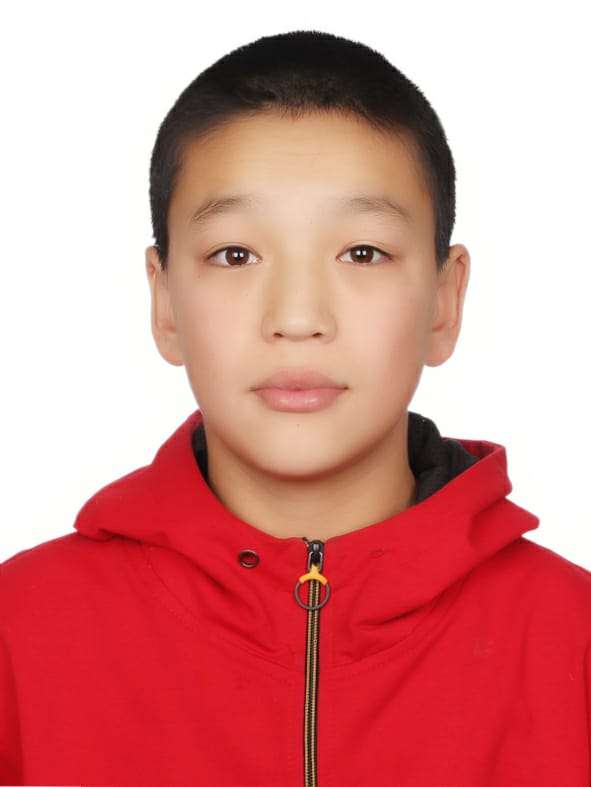 Туған кезі (күні, айы, жылы,) Дата рождения (число, месяц, год)10.10.2007 жыл  10.10.2007 год Спорт түріВид спортаТаеквандо Спортпен шұғылдану өтіліСтаж занятием спорта4 жыл4 летСпорттық дәрежеСпортивный разрядСШК  2019ж 13.09  № 06-33/211КМС   13.09.2019г  № 06-33/211Жаттықтырушы-оқытушысыТренер-преподавательЖанбиров Н.Жоғары нәтижелеріВысшее достижениеЖарыстың атауыНазвание мероприятие3 орын, 31.01-02.02.2020ж.  Фуджейро қ«Фуджейро опен» Халкаралық турнир 3 место, 31.01-02.02.2020г.  г Фуджейро  Международный турнир «Фуджейро опен»Туған кезі (күні, айы, жылы,) Дата рождения (число, месяц, год)17.01.2003 жыл  17.01.2003 год Спорт түріВид спортаТаеквандо Спортпен шұғылдану өтіліСтаж занятием спорта6 жыл6 летСпорттық дәрежеСпортивный разрядСШК  2019ж 08.01  № 1КМС   08.01.2019г  № 1Жаттықтырушы-оқытушысыТренер-преподавательЖанбиров Н.Жоғары нәтижелеріВысшее достижениеЖарыстың атауыНазвание мероприятие1 орын, 17-19.06.2019ж Щучинск қРеспубикалық  турнир 1 место, 17-19.06.2019г.  г Щучинск   Республиканский  турнир Туған кезі (күні, айы, жылы,) Дата рождения (число, месяц, год)13.09.2005 жыл  13.09.2005 год Спорт түріВид спортаТаеквандо Спортпен шұғылдану өтіліСтаж занятием спорта4 жыл4 летСпорттық дәрежеСпортивный разрядСШК  2020ж 22.09  № 05-07/109КМС   22.09.2020г  № 05-07/109Жаттықтырушы-оқытушысыТренер-преподавательЖанбиров Н.Жоғары нәтижелеріВысшее достижениеЖарыстың атауыНазвание мероприятие3 орын, 25-26.11.2019ж Нұр-Сұлтан қРеспубикалық  турнир 3 место, 25-26.11.2019г.  г Нур-Султан   Республиканский  турнир Туған кезі (күні, айы, жылы,) Дата рождения (число, месяц, год)05.09.2002 жыл  05.09.2002 год Спорт түріВид спортаТаеквандо Спортпен шұғылдану өтіліСтаж занятием спорта4 жыл4 летСпорттық дәрежеСпортивный разрядСШК  2019ж 13.09  № 06-33/211КМС   13.09.2019г  № 06-33/211Жаттықтырушы-оқытушысыТренер-преподавательЖанбиров Н.Жоғары нәтижелеріВысшее достижениеЖарыстың атауыНазвание мероприятие2 орын, 17-19.06.2019ж Щучинск қРеспубикалық  турнир 2 место, 17-19.06.2019г.  г Щучинск   Республиканский  турнир Туған кезі (күні, айы, жылы,) Дата рождения (число, месяц, год)06.07.2005 жыл  06.07.2005 год Спорт түріВид спортаТаеквандо Спортпен шұғылдану өтіліСтаж занятием спорта6 жыл6 летСпорттық дәрежеСпортивный разрядСШК  2016ж 14.01  № 02-05/05КМС   14.01.2016г  № 02-05/05Жаттықтырушы-оқытушысыТренер-преподавательЖанбиров Н.Жоғары нәтижелеріВысшее достижениеЖарыстың атауыНазвание мероприятие2 орын, 04-07.04.2019ж Алматы қРеспубикалық  турнир 2 место, 04-07.04.2019г.  г Алматы   Республиканский  турнир Туған кезі (күні, айы, жылы,) Дата рождения (число, месяц, год)07.02.2008 жыл  07.02.2008 год Спорт түріВид спортаТаеквандо Спортпен шұғылдану өтіліСтаж занятием спорта4 жыл4 летСпорттық дәрежеСпортивный разрядСШК  2019ж 26.09  № 02-05/05КМС   26.09.2019г  № 02-05/05Жаттықтырушы-оқытушысыТренер-преподавательЖанбиров Н.Жоғары нәтижелеріВысшее достижениеЖарыстың атауыНазвание мероприятие1 орын, 09-11.12.2019ж Алматы қРеспубикалық  турнир 1 место, 09-11.12.2019г.  г Алматы   Республиканский  турнир Туған кезі (күні, айы, жылы,) Дата рождения (число, месяц, год)28.11.2008 жыл  28.11.2008 год Спорт түріВид спортаТаеквандо Спортпен шұғылдану өтіліСтаж занятием спорта6 жыл6 летСпорттық дәрежеСпортивный разрядСШК  2019ж 02.09  № 06-33/201КМС   02.09.2019г  № 06-33/201Жаттықтырушы-оқытушысыТренер-преподавательАсханов Н.  Касенова А.Жоғары нәтижелеріВысшее достижениеЖарыстың атауыНазвание мероприятие3 орын, 17-20.10.2019ж Атырау қҚазақстан Республикасының чемпионаты  3 место, 17-20.10.2019г.  г Атырау   Чемпионат Республики Казахстан Туған кезі (күні, айы, жылы,) Дата рождения (число, месяц, год)10.01.2009 жыл  10.01.2009 год Спорт түріВид спортаТаеквандо Спортпен шұғылдану өтіліСтаж занятием спорта7 жыл7 летСпорттық дәрежеСпортивный разрядСШК  2019ж 02.09  № 06-33/201КМС   02.09.2019г  № 06-33/201Жаттықтырушы-оқытушысыТренер-преподавательАсханов Н.  Касенова А.Жоғары нәтижелеріВысшее достижениеЖарыстың атауыНазвание мероприятие1 орын, 17-20.10.2019ж Атырау қҚазақстан Республикасының чемпионаты  1 место, 17-20.10.2019г.  г Атырау   Чемпионат Республики Казахстан Туған кезі (күні, айы, жылы,) Дата рождения (число, месяц, год)02.08.2009 жыл  02.08.2009 год Спорт түріВид спортаТаеквандо Спортпен шұғылдану өтіліСтаж занятием спорта6 жыл6 летСпорттық дәрежеСпортивный разрядСШК  2019ж 02.09  № 06-33/201КМС   02.09.2019г  № 06-33/201Жаттықтырушы-оқытушысыТренер-преподавательАсханов Н.  Касенова А.Жоғары нәтижелеріВысшее достижениеЖарыстың атауыНазвание мероприятие3 орын, 17-20.10.2019ж Атырау қҚазақстан Республикасының чемпионаты  3 место, 17-20.10.2019г.  г Атырау   Чемпионат Республики Казахстан Туған кезі (күні, айы, жылы,) Дата рождения (число, месяц, год)15.01.2006 жыл  15.01.2006 год Спорт түріВид спортаТаеквандо Спортпен шұғылдану өтіліСтаж занятием спорта8 жыл8 летСпорттық дәрежеСпортивный разрядСШК  2016ж 14.11  № 02-05/196КМС   14.11.2016г  № 06-33/196Жаттықтырушы-оқытушысыТренер-преподавательАсханов Н.  Касенова А.Жоғары нәтижелеріВысшее достижениеЖарыстың атауыНазвание мероприятие1 орын, 01-06.02.2020ж Стамбул қ«Түркия опен» Халқаралық турнир  1 место, 01-06.02.2020г г.Стамбул «Түркия опен» Международный  турнир  Туған кезі (күні, айы, жылы,) Дата рождения (число, месяц, год)27.06.2006 жыл  27.06.2006 год Спорт түріВид спортаТаеквандо Спортпен шұғылдану өтіліСтаж занятием спорта6 жыл6 летСпорттық дәрежеСпортивный разрядСШК  2017ж 29.09  № 02-05/153КМС   29.09.2017г  № 06-33/153Жаттықтырушы-оқытушысыТренер-преподавательАсханов Н.  Касенова А.Жоғары нәтижелеріВысшее достижениеЖарыстың атауыНазвание мероприятие2 орын, 31.01-02.02.2020ж  Фуджейро  қ«Фуджейро опен» Халқаралық турнир  2 место, 31.01-02.02.2020г г.Фуджейро  «Фуджейро опен» Международный  турнир  Туған кезі (күні, айы, жылы,) Дата рождения (число, месяц, год)20.03.2004 жыл  20.03.2004 год Спорт түріВид спортаТаеквандо Спортпен шұғылдану өтіліСтаж занятием спорта7 жыл7 летСпорттық дәрежеСпортивный разрядСШК  2016ж 27.02  № 27-н/қКМС   27.02.2016г  № 27-н/қЖаттықтырушы-оқытушысыТренер-преподавательЧактауова А.Жоғары нәтижелеріВысшее достижениеЖарыстың атауыНазвание мероприятие3 орын, 27-29.02.2020жАлматы  қРеспубликалық турнир  3 место, 27-29.02.2020г г.Алматы  Республиканский турнир  Туған кезі (күні, айы, жылы,) Дата рождения (число, месяц, год)22.01.2003 жыл  22.01.2003 год Спорт түріВид спортаТаеквандо Спортпен шұғылдану өтіліСтаж занятием спорта6 жыл6 летСпорттық дәрежеСпортивный разрядСШК  2016ж 01.02  № 02-05/21КМС   01.02.20116г  № 02-05/21Жаттықтырушы-оқытушысыТренер-преподавательЧактауова А.Жоғары нәтижелеріВысшее достижениеЖарыстың атауыНазвание мероприятие3 орын, 24-26.12.2019жШымкент  қРеспубликалық турнир  3 место, 24-26.12.2019г г.Шымкент  Республиканский турнир  Туған кезі (күні, айы, жылы,) Дата рождения (число, месяц, год)01.04.2005 жыл  01.04.2005 год Спорт түріВид спортаТаеквандо Спортпен шұғылдану өтіліСтаж занятием спорта6 жыл6 летСпорттық дәрежеСпортивный разрядСШК  2019ж 14.08  № 06-33/183КМС   01.02.20116г  № 06-33/183Жаттықтырушы-оқытушысыТренер-преподавательЧактауова А.Жоғары нәтижелеріВысшее достижениеЖарыстың атауыНазвание мероприятие3 орын, 17-20.03.2019жТүркістан  қРеспубликалық турнир  3 место, 17-20.03.2019г г.Туркистан   Республиканский турнир  Туған кезі (күні, айы, жылы,) Дата рождения (число, месяц, год)06.01.2006 жыл  06.01.2006 год Спорт түріВид спортаТаеквандо Спортпен шұғылдану өтіліСтаж занятием спорта5 жыл5 летСпорттық дәрежеСпортивный разрядСШК  2016ж 14.11  № 02-05/196КМС   14.11.2016г  № 02-05/196Жаттықтырушы-оқытушысыТренер-преподавательЧактауова А.Жоғары нәтижелеріВысшее достижениеЖарыстың атауыНазвание мероприятие2 орын, 27-29.02.2020жАлматы  қРеспубликалық турнир  2 место, 27-29.02.2020г г.Алматы  Республиканский турнир  Туған кезі (күні, айы, жылы,) Дата рождения (число, месяц, год)23.04.2006 жыл  23.04.2006 год Спорт түріВид спортаТаеквандо Спортпен шұғылдану өтіліСтаж занятием спорта3 жыл3 летСпорттық дәрежеСпортивный разрядСШК  2020ж 29.12  № 02-05/196КМС   29.12.2020г  № 02-05/196Жаттықтырушы-оқытушысыТренер-преподавательЧактауова А.Жоғары нәтижелеріВысшее достижениеЖарыстың атауыНазвание мероприятие3 орын, 27-29.02.2020жАлматы  қРеспубликалық турнир  3 место, 27-29.02.2020г г.Алматы  Республиканский турнир  Туған кезі (күні, айы, жылы,) Дата рождения (число, месяц, год)17.01.2007 жыл  17.01.2007 год Спорт түріВид спортаТаеквандо Спортпен шұғылдану өтіліСтаж занятием спорта3 жыл3 летСпорттық дәрежеСпортивный разрядСШК  2020ж 29.12  № 05-07/198КМС   29.12.2020г  № 05-07/198Жаттықтырушы-оқытушысыТренер-преподавательЧактауова А.Жоғары нәтижелеріВысшее достижениеЖарыстың атауыНазвание мероприятие3 орын, 16-18.01.2020жРеспубликалық турнир  3 место, 16-18.01.2020гРеспубликанский турнир  